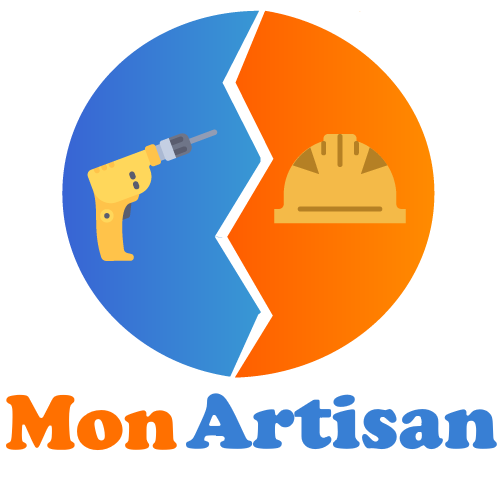 Entreprise Mon Artisan8 rue du Faubourg75000 ParisTél : 00.00.00.00.00E-mail : contact@monartisan.frSite web : quilefait.comConditions de règlement :Acompte de 20 % à la commande 528,00 €Acompte de 30 % au début des travaux   792,00 €Solde à la livraison, paiement comptant dès réceptionSi ce devis vous convient, merci de le retourner signé et complété de la mention « Bon pour accord et exécution du devis ».Désignation des travauxUnitéQtéCoût unitaireTotal HTCloison en PlacoplatreCloison en BA13m²3015,00 €450,00 €Pose de placo (fournitures comprises)m²3045,00 €1350,00 €Finitions de cloisonPose de panneau isolant rigide mécanique      m²3010,00 €300,00 €Enduit plâtrem²3010,00 €300,00 €